Lampiran 20Dokumentasi Selama Penelitian 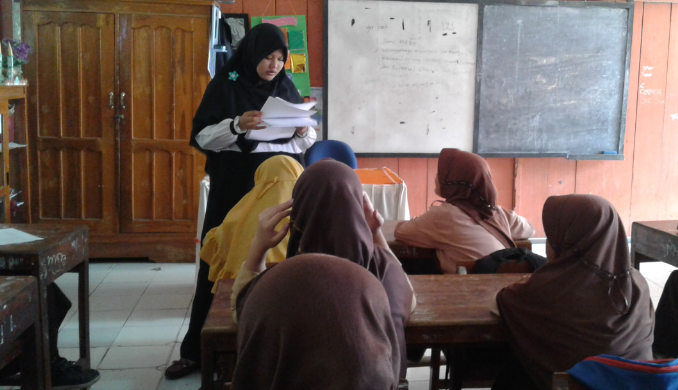 Gambar 1 : Membacakan petunjuk pengerjaan Pretest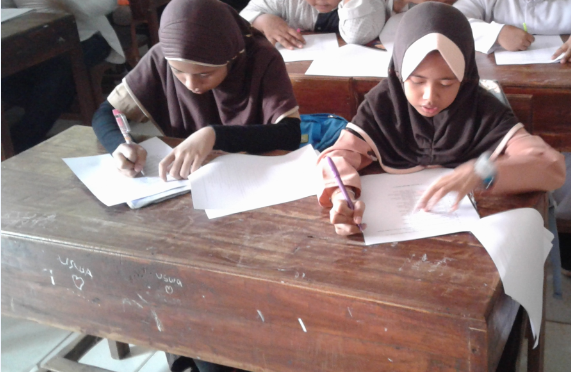 Gambar 2 : Siswa mengerjakan Pretes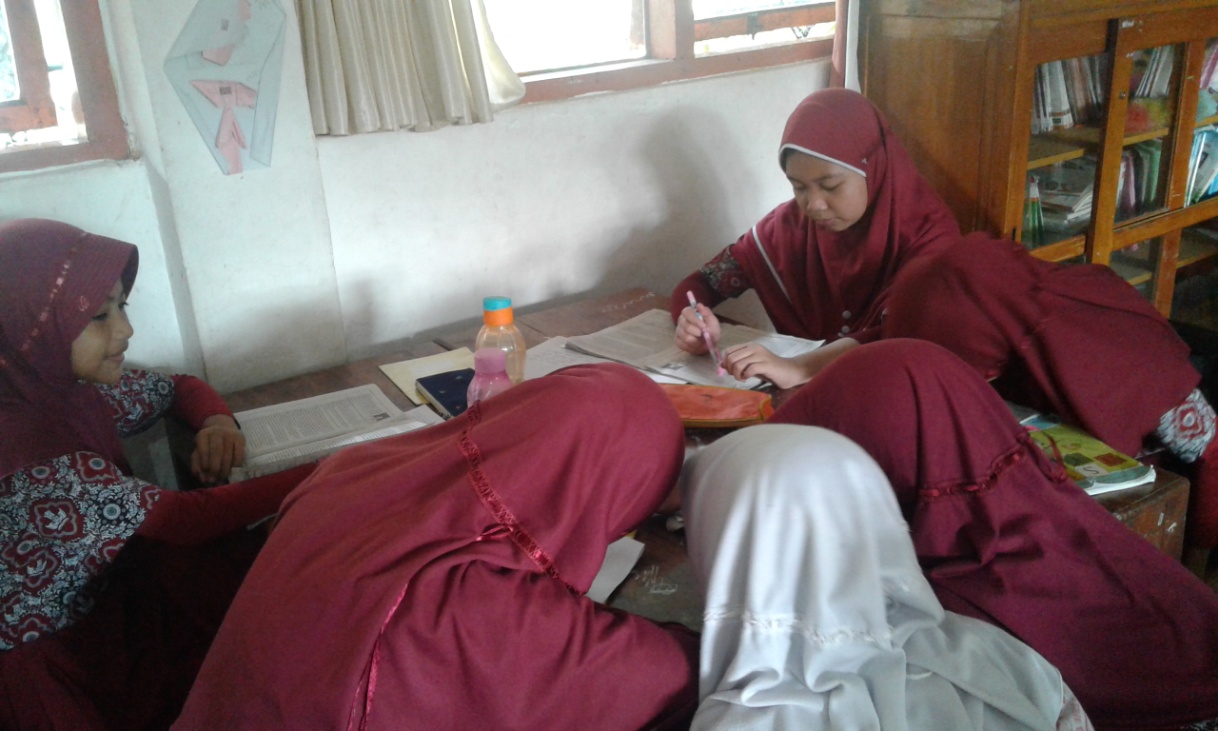 Gambar 3 : Pemberian treatmen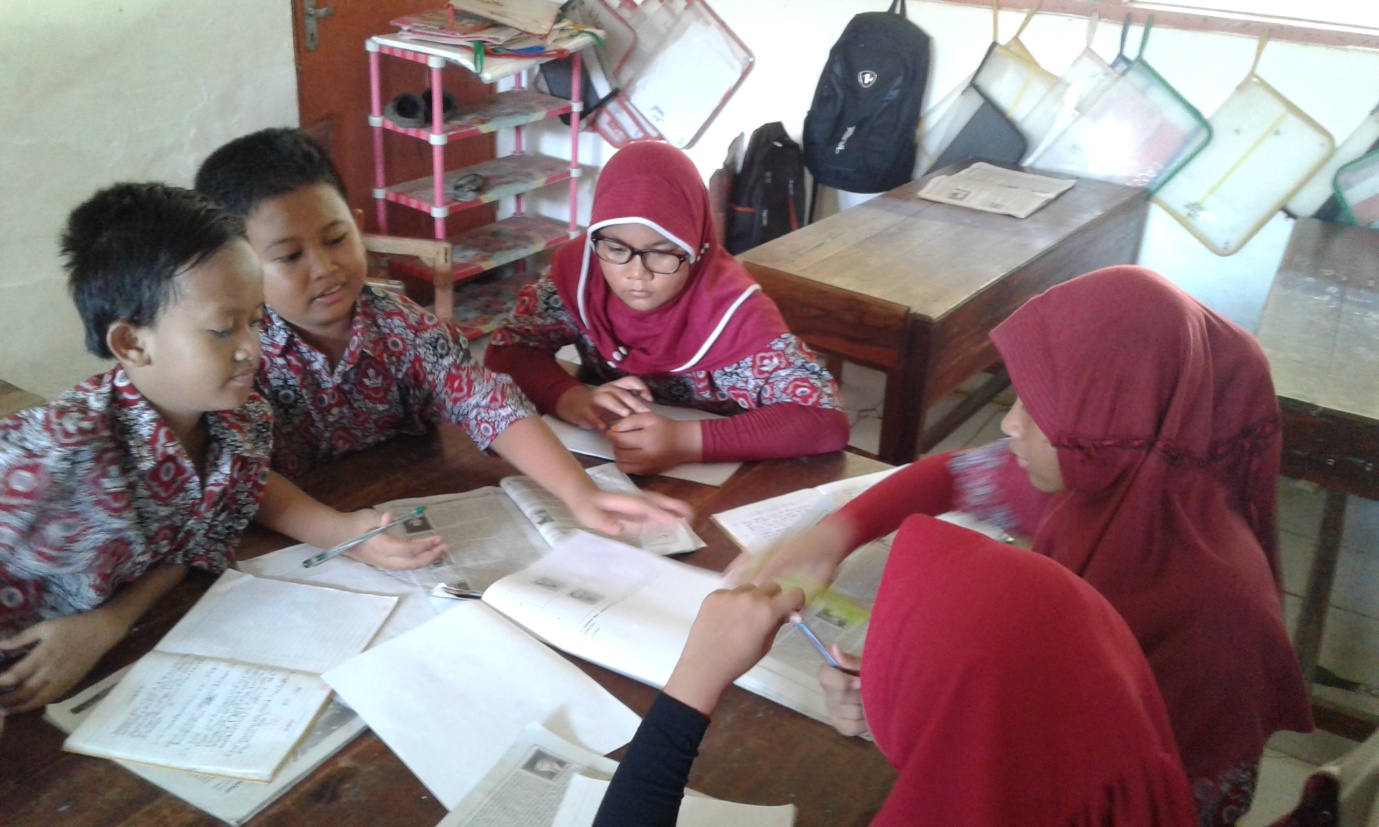 Gambar 4 : Pemberian treatmen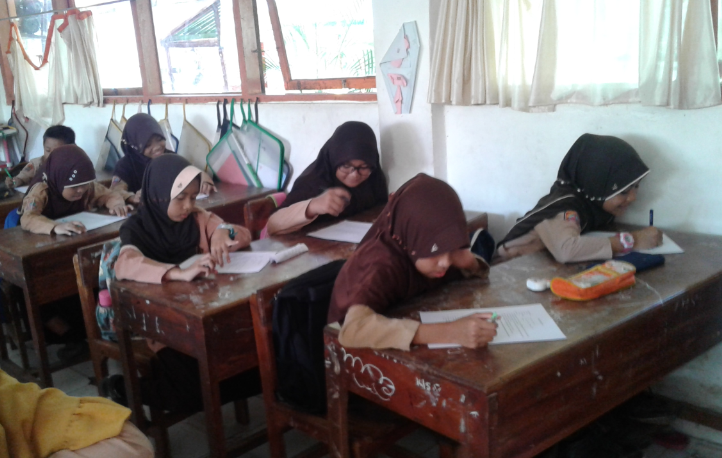 Gambar 5 : Siswa mengerjakan Posttest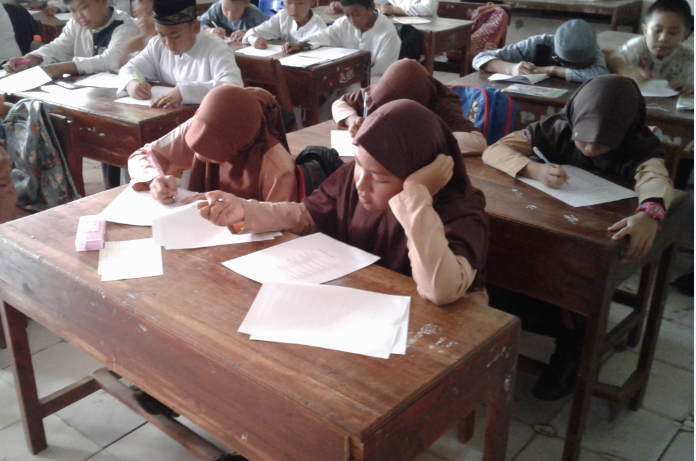 Gambar 6 : Siswa mengerjakan Posttest